ЧОРТКІВСЬКА  МІСЬКА  РАДА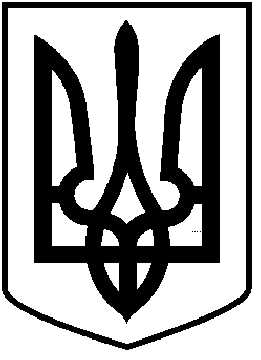 СОРОК ДРУГА  ПОЗАЧЕРГОВА СЕСІЯ  ВОСЬМОГОСКЛИКАННЯРІШЕННЯ14 квітня 2022 року                                                                          № 1022м. Чортків                             Про внесення змін до Положення проУповноважену  особу  (осіб)  з  питаньорганізації  та проведення закупівельЧортківської міської ради                  З метою забезпечення організації та проведення закупівель товарів, робіт та послуг, керуючись абзацом 3 пункту 11 частини 1 статті 9 та частини 9 статті 11 Закону України «Про публічні закупівлі», Примірним положенням про уповноважену особу, затвердженим наказом Міністерства економіки України від 08.06.2021 № 40, статтям 26, 59 Закону України «Про місцеве самоврядування в Україні, згідно з указом Президента України від 24.02.2022 № 64/2022 «Про введення воєнного стану в Україні» для забезпечення організації та проведення закупівель товарів, робіт і послуг в умовах воєнного стану відповідно до постанови Кабінету Міністрів України «Про деякі питання здійснення оборонних та публічних закупівель товарів, робіт і послуг в умовах воєнного стану» від 28.02.2022 року № 169 (із змінами), міська радаВИРІШИЛА:         1.Внести  зміни в розділ 4 "Права та обов'язки уповноваженої особи"    Положення про уповноважену особу (осіб) з питань організації та проведення  закупівель Чортківської міської ради, затвердженого рішенням Чортківської міської ради від 23 грудня 2021 року № 838 доповнивши  його  п.4.2.5 та 4.2.6, а саме:        1.1 «4.2.5. На період дії встановленого указом Президента України від 24.02.2022 № 64/2022 «Про введення воєнного стану в Україні» здійснювати публічні закупівлі товарів, робіт і послуг в умовах воєнного стану відповідно до постанови Кабінету Міністрів України «Про деякі питання здійснення оборонних та публічних закупівель товарів, робіт і послуг в умовах воєнного стану» від 28.02.2022 року № 169 (із змінами)»;       1.2 «4.2.6. Уповноважена особа зобов’язана дотримуватись нормативно-правових актів, затверджених на час дії воєнного стану в Україні».2. Уповноваженим особам у своїй діяльності керуватися Законом України «Про публічні закупівлі», Положенням про уповноважену особу (осіб) з питань організації та проведення  закупівель та іншими нормативно-правовими актами чинного законодавства України.3. Контроль за виконанням даного рішення покласти на постійну комісію міської ради з питань бюджету та економічного розвитку.Міський голова                                                             Володимир ШМАТЬКО
